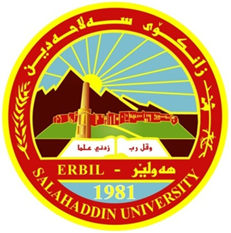 كلية العلوم الإسلاميةقسم التربية والخطاب الدينيكتاب الكورسالقواعد الفقهييلطلاب البكالوريوس/ المرحلة الرابعة- قسم أالتربية والخطاب الدينيللعام الجامعي 2020 – 2021مدرس المادة: د. كوسرت صالح أحمدEmail: kosrat.ahmed@su.edu.krdMob. 0750 4825709الساعات المكتبية: الساعات الصفية: 3 ساعاتنظرة عامة حول الكورس:مضمون هذه المادة دراسة محتوى القواعد الفقهية من حيث معناها ومضمونها وأبرز القواعد الفقهية المتفقة بين المذاهب الفقهية الإسلامية ومن ثم القواعد التي عليها اتفاق الأكثرية، بحيث نقف على معنى كل قاعدة وشرحها، ونماذج من تطبيقاتها، بجانب الوقوف على إستثناءات فقهية منها. اهداف الكورس:تعريف الطالب بالقواعد الفقهية ومدى أهميتها في إثراء الفقه الإسلامي بالأحكام التي يحتاج إليها في التطبيقات المعاصرة، مع تكون ملكة إنشاء القواعد للاستعانة بها حيث الحاجة.بيان مسالك الفقهاء في ضبط المسائل الفقهية بالقواعد الفقهية. تنمية ملكة بناء القواعد والضوابط من المسائل الجزئية، والتدريب على إنشائها بقدر ما يتسع له الوقت في الفصل الدراسي. ابتعاد الطلاب عن التعصب المذموم لمذاهبهم من خلال إبراز القواعد المشتركة بين المذاهب الفقهية.إطلاع الطلاب على التراث الفقهي لهذه الأمة.استراتيجيات التدريس:عرض القواعد الفقهية المتفقة عليها بين المذاهب، وقرائتها بالتمعن والتأني.استخدام أسلوب الموازنة بين القواعد الفقهية المتشابهة.توجيه الطلاب إلى الاهتمام بالقواعد الفقهية وحفظها وإعمالها إعمالًا صحيحًا.ربط القواعد الفقهية بالواقع المعاصر من خلال تطبيقاتها.الوسائل التعليمية:استخدام الوسائل التعليمية الحديثة مثل الكومبيوتر و داتاشو من خلال عرض سلايدات حول النقاط الرئيسية، وبعض العناوين الفرعية، والمواضيع ذات الاهتمام والتي تحتاج الى الابراز في سبيل جلب انتباه الطلبة اليها.الاهتمام باستخدام السبورة في شرح وكتابة الملاحظات المفيدة.تقتضي طبيعة المادة أن تكون دراستها نصية قائمة على المقارنة والمناظرات العقلية ووفقاً للتعليم التعاوني.القياس والتقويم:يتم عملية تقويم الطلاب وفق النشاطات التالية:1-	اختيار طالب أو طالبين بالطريقة العشوائية لا تعيين مسبق قبل البدء بالمحاضرة لإعادة ملخص الدرس السابق في غضون 3-5 دقائق يكون الهدف منها تثبيت المعلومات من جهة وتعويد الطالبات على إجادة التفكير والتعبير وتقويم اللسان .2-	اجراء امتحانين في الفصلين الأول والثاني، ويكون توزيع الدرجات كاللآتي: امتحان الفصل الأول                                           ١٥ درجة امتحان الفصل الأول                                           ١٥ درجة الاختبارات اليومية                                            ١٠ درجاتالمجموع                                                         ٤٠ درجةالسعي: 40 درجة المجموع هكذا: 15 درجة الفصل الأول +١٥ درجة الفصل الثاني + ١٠ درجة الاختبارات اليومية = 40 درجة السعي.مادة : القواعد الفقهيةالمصادر الأساسية:1.	شرح القواعد الفقهية: الشيخ أحمد الزرقا.2.	إيضاح الفوائد في شرح القواعد في نمط جديد: د. مصطفى إبراهيم الزلمي.3. الوجيز في شرح القواعد الفقهية: الدكتور عبدالكريم زيدان4. الأشباهـ والنظائر لجلال الدين السيوطي5. الأشباهـ والنظائر لابن نجيم الحنفيالأسابيعالمفردات المنهجية1تعريف القاعدة ، موضوعها ومباحثها، العلوم التي استمدت القواعد منها، فائدتها وأهميتها ، أنواعها، الفرق بين القاعدة والنظرية ، والضابط والمدرك.2الفرق بين القاعدة الفقهية والقاعدة الأصولية. الفرق بين القاعدة الفقهية والقاعدة القانونية. أقسام القواعد الفقهية والأصولية.3الأمور بمقاصدها4العبرة في العقود للمقاصد والمعاني لا للألفاظ والمباني.5الأصل في الكلام الحقيقة.6إذا تعذرت الحقيقة يصار إلى المجاز. إعمال الكلام أولى من إهماله.7لا ينسب إلى ساكت قول، ولكن السكوت في معرض الحاجة بيان.8لا عبرة بالدلالة في مقابلة التصريح.9ذك بعض ما لا يتجزأ كذكر كله.10المطلق يجري على إطلاقه ما لم يقم دليل التقييد نصا أو دلالة.11لا مساغ للاجتهاد في مورد النص. الاجتهاد لا ينقض بالاجتهاد12اليقين لا يزول بالشك. الأصل براءة الذمة13الأصل بقاء ما كان على ما كان. القديم يترك على قدمه.14الأصل في الصفات العارضة العدم.15المشقة تجلب التيسير.16إذا ضاق الأمر اتسع، وإذا اتسع ضاق.17الضرورات تبيح المحظورات. الضرورات تقدّر بقدرها.18الحاجة تنزل منزلة الضرورة . ما جاز لعذر بطل بزواله.19إذا تعارض المانع والمقتضي يقدّم المانع. إذا زال المانع عاد الممنوع.20الاضطرار لا يبطل حق الغير.21ما حرم أخذه حرم إعطاؤه . ما حرم فعله حرم طلبه.22لا ضرر ولا ضرار. الضرر يزال.23الضرر لا يزال بمثله. الضرر يدفع بقدر الإمكان.24يتحمّل الضرر الخاص لدفع الضرر العام. الضرر الأشدّ يزال بالضرر الأخفّ.25إذا تعارضت مفسدتان روعي أعظمهما ضرراً بارتكاب أخفّهما.26درء المفاسد أولى من جلب المنافع.27العادة محمكمة. المعروف عرفا كالمشروط شرطا28لا ينكر تغيّر الأحكام بتغيّر الأزمان.29البينة على المدّعي واليمين على من أنكر.30الغرم بالغنم. الخراج بالضمان.31يضاف الفعل إلى الفاعل لا إلى الآمر. إذا اجتمع المباشر والمتسبّب يضاف الحكم إلى المباشر.